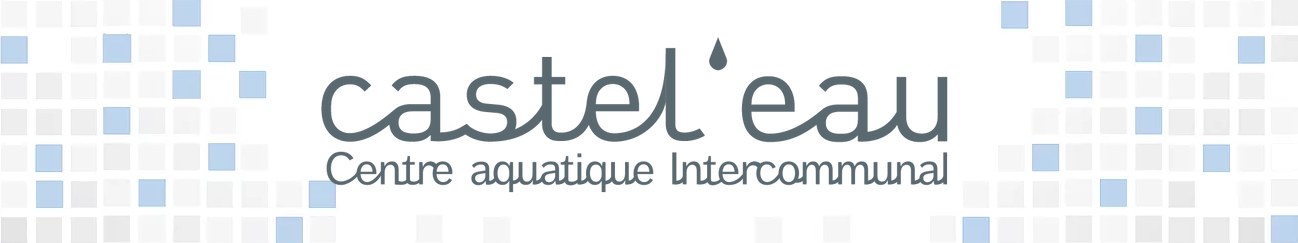 FICHE D’INSCRIPTION PERF’ADULTESAISON 2023/2024Tout dossier incomplet ne sera pas traitéNom(s)/ Prénom(s) de l’adhérent :Adresse :Code postal :Ville :Téléphone :Mail :Nom du représentant légal si mineur :Téléphone :Le groupe convient aux personnes de plus de 16 ans, sachant nager 50 mètres en nage codifiée.Les inscriptions auront lieu le mardi 29 Août 2023  de 17h à 19 h et le samedi 2 Septembre  de 13h30 à 16h30 au centre aquatique.Un test dans l’eau, suivi d’une séance d’essai, seront réalisés lors de la première séance de 19 h 00 à 20h00 pour permettre la validation et le paiement de l’abonnement. Attention : 10 séances minimum par trimestre seront assurées par le centre aquatique.Attention les places sont limitées.TARIFS/HORAIRESLes leçons de natation sont au prix de 91,00 € par trimestre, ou 234,50 € pour l’année, de septembre à fin juin (uniquement en période scolaire).Cocher la ou les période(s) choisie(s)) :Pour le mardi 19h à 20h :1ère période du 05/09/2023 au 28/11/20232ème période du 05/12/2023 au 12/03/20243ème période du 19/03/2024 au 18/06/2024Pour le mercredi 19h à 20h :1ère période du 06/09/2023 au 29/11/20232ème période du 06/12/2023 au 13/03/20243ème période du 20/03/2024 au 19/06/2024En cas d’absence de l’adhérent, la séance sera perdue.MODE DE PAIEMENTCocher le mode de réglement choisi :○ Espèces○ Carte bancaire○ Chèque N°○ Coupon Sport○ Chèque ANCV○ Possibilité de paiement en plusieurs fois pour un montant supérieur à 90 Euros, sans fraisCONDITIONS GÉNÉRALES DE VENTES / RÈGLEMENT INTÉRIEURDisponible à l’accueil ou à télécharger sur le site www.casteleau.com LES MODALITÉS D’ACCÈSPrévoir 1 euro ou un jeton pour le casier OBLIGATOIREShort, burkini INTERDITSDéchaussage OBLIGATOIRE AVANT l’accès aux vestiairesDouche savonnée OBLIGATOIRE AVANT l’entrée dans l’eauRÈGLEMENT EUROPÉEN SUR LA PROTECTION DES DONNÉESLes données personnelles collectées sont destinées à être utilisées et conservées uniquement dans le cadre de nos services ou des organismes habilités à les traiter. En vertu du RGPD, vous bénéficiez d’un droit d’accès, de rectification, d’effacement, de limitation, d’opposition à leur traitement si celui-ci ne revêt pas de caractère obligatoire. Pour plus d’information, vous pouvez joindre vos demandes à l’adresse postale de la Communauté de communes du Castelrenaudais ou au délégué à la protection des données dpo-valdeloire@agencergpd.eu ou introduire une réclamation auprès de la CNIL.DROIT A L’IMAGENous vous informons que cet établissement est placé sous vidéosurveillance afin de sécuriser les personnes et les biens à l’intérieur et à l’extérieur de l’établissement. Vous pouvez également exercer votre droit d’accès, aux images vous concernant, qui seront conservées pendant 1 mois maximum conformément à la loi « Informatique et Libertés ».         Je soussigné(e)(NOM-Prénom) ……………………………………………………………………………………Autorise les services de la Communauté de communes à me photographier dans le cadre des différents événements que le centre aquatique intercommunal castel’eau organise.J’accepte l’utilisation et l’exploitation de mon image pour la promotion interne du centre aquatique intercommunal castel’eau.J’accepte l’utilisation et l’exploitation de mon image pour la promotion du centre aquatique Castel’eau sur les différents supports de communication actuels ou futurs (plaquettes, site internet, réseaux sociaux). En conséquence de quoi, je renonce à me prévaloir d’un quelconque droit à l’image et à toute action à l’encontre de la Communauté de communes du castelrenaudais pour l’exploitation de mon image dans cadre professionnel.La présente attestation est délivrée pour servir et faire valoir ce que de droitDate :………………………Signature